№26(1013)			 		   	                       11 мая 2021 г.Официальное издание органов местного самоуправленияШапкинского сельсовета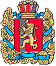 Администрация Шапкинского сельсоветаЕнисейского районаКрасноярского краяПОСТАНОВЛЕНИЕ11.05.2021г.        		                      п. Шапкино                                        	           № 14-пО порядке создания, хранения, использования и восполнениярезерва материальных ресурсов для ликвидациичрезвычайных ситуацийВ соответствии с Федеральным законом от 21 декабря 1994 г. № 68-ФЗ «О защите населения и территорий от чрезвычайных ситуаций природного и техногенного характера» и постановлением Правительства Российской Федерации от 10 ноября 1996 г. № 1340 «О Порядке создания и использования резервов материальных ресурсов для ликвидации чрезвычайных ситуаций природного и техногенного характера», в целях своевременного и качественного обеспечения мероприятий по ликвидации чрезвычайных ситуаций и защите населения на территории Шапкинского сельсовета, ПОСТАНОВЛЯЮ:Утвердить «Порядок создания, хранения, использования и восполнения резерва материальных ресурсов для ликвидации чрезвычайных ситуаций администрации Шапкинского (Приложение № 1).Утвердить «Номенклатуру и объемы резерва материальных ресурсов для ликвидации чрезвычайных ситуаций администрации Шапкинского сельсовета (Приложение № 2).Создание, хранение и восполнение резерва материальных ресурсов для ликвидации чрезвычайных ситуаций администрации Шапкинского сельсовета производить за счет средств бюджета сельского поселения.Рекомендовать руководителям предприятий, организаций и учреждений, находящихся на территории Шапкинского сельсовета создать соответствующие резервы материальных ресурсов для ликвидации чрезвычайных ситуаций.Заместителю главы администрации Шапкинского сельсовета Наконечной Н.А. довести настоящее постановление до сведения всех заинтересованных лиц.Постановление Администрации Шапкинского сельсовета от 03.05.2017 № 24-п «О создании запасов материально-технических, продовольственных, медицинских и иных средств для обеспечения мероприятий гражданской бороны», считать утратившим силу.Настоящее постановление вступает в силу со дня его опубликования (обнародования) в газете «Шапкинский вестник».Контроль за исполнением настоящего постановления оставляю за собой.Глава сельсовета                                                                    Загитова Л.И.Приложение № 1 к постановлению главы администрацииШапкинского сельсоветаОт 11.05.2021 г.  № 14-пПОРЯДОКсоздания, хранения, использования и восполнения резерва материальных ресурсов администрации Шапкинского сельсовета   для ликвидации чрезвычайных ситуацийНастоящий Порядок разработан в соответствии с Федеральным законом от 21 декабря 1994 г. № 68-ФЗ «О защите населения и территорий от чрезвычайных ситуаций природного и техногенного характера» и постановлением Правительства Российской Федерации от 10 ноября 1996 г. № 1340 «О Порядке создания и использования резервов материальных ресурсов для ликвидации чрезвычайных ситуаций природного и техногенного характера» и определяет основные принципы создания, хранения, использования и восполнения резерва материальных ресурсов для ликвидации чрезвычайных ситуаций (далее — резерв) на территории Шапкинского сельсовета.Резерв создается заблаговременно в целях экстренного привлечения необходимых средств для первоочередного жизнеобеспечения пострадавшего населения, развертывания и содержания временных пунктов размещения и питания пострадавших граждан, оказания им помощи, обеспечения аварийно-спасательных и аварийно-восстановительных работ в случае возникновения чрезвычайных ситуаций, а также при ликвидации угрозы и последствий чрезвычайных ситуаций. Использование Резерва, на иные цели, не связанные с ликвидацией          чрезвычайных ситуаций, допускается в исключительных случаях, только на основании решений, принятых администрацией Шапкинского сельсовета.Резерв включает продовольствие, предметы первой необходимости, вещевое имущество, строительные материалы, медикаменты и медицинское имущество, нефтепродукты, другие материальные ресурсы.Номенклатура и объемы материальных ресурсов резерва утверждаются постановлением администрации Шапкинского сельсовета и устанавливаются исходя из прогнозируемых видов и масштабов чрезвычайных ситуаций, предполагаемого объема работ по их ликвидации, а также максимально возможного использования имеющихся сил и средств для ликвидации чрезвычайных ситуаций.Создание, хранение и восполнение резерва осуществляется за счет средств бюджета Шапкинского сельсовета, а также за счет внебюджетных источников.Объем финансовых средств, необходимых для приобретения материальных ресурсов резерва, определяется с учетом возможного изменения рыночных цен на материальные ресурсы, а также расходов, связанных с формированием, размещением, хранением и восполнением резерва.Бюджетная заявка для создания резерва на планируемый год представляется в отдел закупок для муниципальных нужд администрации Шапкинского сельсовета до «30» сентября текущего года.Функции по созданию, размещению, хранению и восполнению резерва возлагаются на бухгалтерию администрации Шапкинского сельсовета, орган (лицо), специально уполномоченное на решение задач в области ГО и ЧС администрации Шапкинского сельсовета.Органы, на которые возложены функции по созданию резерва:разрабатывают предложения по номенклатуре и объемам материальных ресурсов в резерве;представляют на очередной год бюджетные заявки для закупки материальных ресурсов в резерв;определяют размеры расходов по хранению и содержанию материальных ресурсов в резерве;определяют места хранения материальных ресурсов резерва, отвечающие требованиям по условиям хранения и обеспечивающие возможность доставки в зоны чрезвычайных ситуаций;в установленном порядке осуществляют отбор поставщиков материальных ресурсов в резерв;заключают в объеме выделенных ассигнований договоры (контракты) на поставку материальных ресурсов в резерв, а также на ответственное хранение и содержание резерва;организуют хранение, освежение, замену, обслуживание и выпуск материальных ресурсов, находящихся в резерве;организуют доставку материальных ресурсов резерва потребителям в районы чрезвычайных ситуаций;ведут учет и отчетность по операциям с материальными ресурсами резерва;обеспечивают поддержание резерва в постоянной готовности к использованию;осуществляют контроль за наличием, качественным состоянием, соблюдением условий хранения и выполнением мероприятий по содержанию материальных ресурсов, находящихся на хранении в резерве;подготавливают проекты правовых актов по вопросам закладки, хранения, учета, обслуживания, освежения, замены, реализации, списания и выдачи материальных ресурсов резерва.Общее руководство по созданию, хранению, использованию резерва возлагается на Комиссию по предупреждению и ликвидации чрезвычайных ситуаций и обеспечения пожарной безопасности администрации Шапкинского сельсовета.Материальные ресурсы, входящие в состав резерва, независимо от места их размещения, являются собственностью юридического лица, на чьи средства они созданы (приобретены).Приобретение материальных ресурсов в резерв осуществляется в соответствии с Федеральным законом от 5 апреля 2013 года № 44-ФЗ «О контрактной системе в сфере закупок товаров, работ, услуг для обеспечения государственных и муниципальных нужд».Вместо приобретения и хранения материальных ресурсов или части этих ресурсов допускается заключение договоров на экстренную их поставку (продажу) с организациями, имеющими эти ресурсы в постоянном наличии. Выбор поставщиков осуществляется в соответствии с Федеральным законом, указанным в п. 12 настоящего Порядка.Хранение материальных ресурсов резерва организуется как на объектах, специально предназначенных для их хранения и обслуживания, так и в соответствии с заключенными договорами на базах и складах промышленных, транспортных, сельскохозяйственных, снабженческо-сбытовых, торгово-посреднических и иных предприятий и организаций, независимо от формы собственности, и где гарантирована их безусловная сохранность и откуда возможна их оперативная доставка в зоны чрезвычайных ситуаций.Органы, на которые возложены функции по созданию резерва и заключившие договоры, предусмотренные пунктами 13 и 14 настоящего Порядка, осуществляют контроль за количеством, качеством и условиями хранения материальных ресурсов и устанавливают в договорах на их экстренную поставку (продажу) ответственность поставщика (продавца) за своевременность выдачи, количество и качество поставляемых материальных ресурсов. Возмещение затрат организациям, осуществляющим на договорной основе ответственное хранение резерва, производится за счет средств бюджета Шапкинского сельсовета.Выпуск материальных ресурсов из резерва осуществляется по решению Главы администрации Шапкинского сельсовета, или лица, его замещающего, и оформляется письменным распоряжением. Решения готовятся на основании обращений предприятий, учреждений и организаций, и граждан.Использование резерва осуществляется на безвозмездной основе.В случае возникновения на территории муниципального образования чрезвычайной ситуации техногенного характера расходы по выпуску материальных ресурсов из резерва возмещаются за счет средств и имущества хозяйствующего субъекта, виновного в возникновении чрезвычайной ситуации.Перевозка материальных ресурсов, входящих в состав резерва, в целях ликвидации чрезвычайных ситуаций осуществляется транспортными организациями на договорной основе с администрацией Шапкинского сельсовета.Предприятия, учреждения и организации, обратившиеся за помощью и получившие материальные ресурсы из резерва, организуют прием, хранение и целевое использование доставленных в зону чрезвычайной ситуации материальных ресурсов.Отчет о целевом использовании выделенных из резерва материальных ресурсов готовят предприятия, учреждения и организации, которым они выделялись. Документы, подтверждающие целевое использование материальных ресурсов, представляются в администрацию Шапкинского сельсовета, в десятидневный срок.Для ликвидации чрезвычайных ситуаций и обеспечения жизнедеятельности пострадавшего населения администрация Шапкинского сельсовета может использовать находящиеся на его территории объектовые резервы материальных ресурсов по согласованию с организациями, их создавшими.Восполнение материальных ресурсов резерва, израсходованных при ликвидации чрезвычайных ситуаций, осуществляется за счет средств, указанных в решении администрации Шапкинского сельсовета о выделении ресурсов из Резерва.По операциям с материальными ресурсами резерва организации несут ответственность в порядке, установленном законодательством Российской Федерации и договорами.Приложение № 2	к Постановлению главы   Шапкинского сельсоветаот 11.05.2021 г. №14-пНоменклатура запасов материально-технических, продовольственных, медицинских и иных средств, для обеспечения мероприятий гражданской обороныОтпечатано в администрации Шапкинского сельсовета на персональном компьютере по адресу: Россия, Красноярский край, Енисейский район, п. Шапкино, ул. Центральная, 26, тел. 70-285 Распространяется бесплатно. ТиражНаименование материальных ресурсовЕдиница измеренияКоличество1. Продовольствие (из расчета снабжения 100 чел. на 15 суток)1. Продовольствие (из расчета снабжения 100 чел. на 15 суток)1. Продовольствие (из расчета снабжения 100 чел. на 15 суток)Мука пшеничная 2 сортатонн0,350Крупы тонн0,182Макаронные изделиятонн0,030Детское питаниетонн0,200Мясные консервытонн0,090Рыбные консервытонн0,0375Консервы молочныетонн0,300Масло растительноетонн0,250Сухие пайкишт.200Сольтонн0,030Сахартонн0,060Чай кг1,5Вода питьеваялитров5250и др.2. Вещевое имущество и предметы первой необходимости2. Вещевое имущество и предметы первой необходимости2. Вещевое имущество и предметы первой необходимостиПалатки шт.5Кровати раскладныешт.100Одеялашт.100Спальные мешкишт.100Матрасышт.100Подушкишт.100Постельные принадлежности (простыни, наволочки, полотенца)компл.100Печи, агрегаты отопительныештук5Тепловые пушкишт.5Одежда теплая, специальнаякомпл.100Обувь резиноваяпар100Обувь утепленнаяпар100Рукавицы брезентовыепар100Посудакомпл.100Рукомойникии др.шт.20Мыло и моющие средстватонн0,025Керосиновые лампыштук20Свечишт.300Спичкикор.100Пилы поперечныештук10Фляги металлическиештук20и др.3. Строительные материалы3. Строительные материалы3. Строительные материалыЛес строительныйкуб. м25Пиломатериалыкуб. м20Цементтонн6Рубероидм. кв.200Шиферм. кв.100Стеклом. кв.1800Арматуратонн5Уголоктонн5Гвоздитонн0,200Скобы строительныетонн0,200Проволока крепежнаятонн0,500Провода и кабеликм10и др.4. Медикаменты и медицинское имущество4. Медикаменты и медицинское имущество4. Медикаменты и медицинское имуществоМедикаментыкомпл.100Медицинское имущество и оборудованиекомпл.50и др.5. Нефтепродукты5. Нефтепродукты5. НефтепродуктыАвтомобильный бензинтонн10Дизельное топливотонн14Масла и смазкитонн5и др.